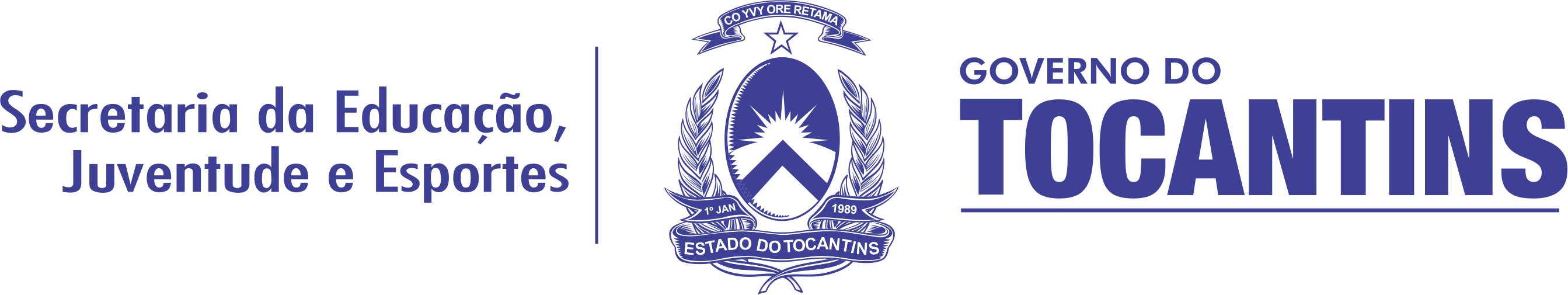 ANEXO IFORMULÁRIO CADASTRAL/TERMO DE COMPROMISSO Nº    /2018Por meio do presente Termo, a Prefeitura Municipal abaixo enumerada, vem através de seu Excelentíssimo Prefeito (devidamente qualificado), ASSUMIR FORMALMENTE, o compromisso de realizar o Transporte Escolar dos alunos matriculados na Rede Estadual de Ensino, residentes na zona rural, mediante o repasse de recursos pelo Governo do Estado do Tocantins, através da Secretaria de Estado da Educação, Juventude e Esporte.Assinatura do Prefeito (a)_____________________________________FICHA CADASTRAL - ANEXO I FICHA CADASTRAL - ANEXO I FICHA CADASTRAL - ANEXO I FICHA CADASTRAL - ANEXO I FICHA CADASTRAL - ANEXO I FICHA CADASTRAL - ANEXO I FICHA CADASTRAL - ANEXO I FICHA CADASTRAL - ANEXO I FICHA CADASTRAL - ANEXO I FICHA CADASTRAL - ANEXO I FICHA CADASTRAL - ANEXO I FICHA CADASTRAL - ANEXO I FICHA CADASTRAL - ANEXO I FICHA CADASTRAL - ANEXO I IDENTIFICAÇÃO DA UNIDADE EXECUTORAIDENTIFICAÇÃO DA UNIDADE EXECUTORAIDENTIFICAÇÃO DA UNIDADE EXECUTORAIDENTIFICAÇÃO DA UNIDADE EXECUTORAIDENTIFICAÇÃO DA UNIDADE EXECUTORAIDENTIFICAÇÃO DA UNIDADE EXECUTORAIDENTIFICAÇÃO DA UNIDADE EXECUTORAIDENTIFICAÇÃO DA UNIDADE EXECUTORAIDENTIFICAÇÃO DA UNIDADE EXECUTORAIDENTIFICAÇÃO DA UNIDADE EXECUTORAIDENTIFICAÇÃO DA UNIDADE EXECUTORAIDENTIFICAÇÃO DA UNIDADE EXECUTORAIDENTIFICAÇÃO DA UNIDADE EXECUTORAIDENTIFICAÇÃO DA UNIDADE EXECUTORAPrefeitura Municipal de: Prefeitura Municipal de: Prefeitura Municipal de: Prefeitura Municipal de: Prefeitura Municipal de: Prefeitura Municipal de: Prefeitura Municipal de: Prefeitura Municipal de: Prefeitura Municipal de: Prefeitura Municipal de: Prefeitura Municipal de: Prefeitura Municipal de: CNPJ: CNPJ: ENDEREÇO:ENDEREÇO:ENDEREÇO:ENDEREÇO:ENDEREÇO:ENDEREÇO:ENDEREÇO:ENDEREÇO:ENDEREÇO:ENDEREÇO:ENDEREÇO:ENDEREÇO:ENDEREÇO:ENDEREÇO:CIDADECIDADEUFUFCEPCEPCEPCEPCEPDDD/TELEFONEDDD/TELEFONEDDD/TELEFONEENDEREÇO ELETRÔNICOENDEREÇO ELETRÔNICODOMICÍLIO BANCÁRIODOMICÍLIO BANCÁRIODOMICÍLIO BANCÁRIODOMICÍLIO BANCÁRIODOMICÍLIO BANCÁRIODOMICÍLIO BANCÁRIODOMICÍLIO BANCÁRIODOMICÍLIO BANCÁRIODOMICÍLIO BANCÁRIODOMICÍLIO BANCÁRIODOMICÍLIO BANCÁRIODOMICÍLIO BANCÁRIODOMICÍLIO BANCÁRIODOMICÍLIO BANCÁRIOBANCONº AGÊNCIANº AGÊNCIANº AGÊNCIANº AGÊNCIANº AGÊNCIACIDADECIDADECIDADENº CONTA CORRENTENº CONTA CORRENTENº CONTA CORRENTENOME DA CONTANOME DA CONTAIDENTIFICAÇÃO DO REPRESENTANTE LEGAL DA UNIDADE EXECUTORAIDENTIFICAÇÃO DO REPRESENTANTE LEGAL DA UNIDADE EXECUTORAIDENTIFICAÇÃO DO REPRESENTANTE LEGAL DA UNIDADE EXECUTORAIDENTIFICAÇÃO DO REPRESENTANTE LEGAL DA UNIDADE EXECUTORAIDENTIFICAÇÃO DO REPRESENTANTE LEGAL DA UNIDADE EXECUTORAIDENTIFICAÇÃO DO REPRESENTANTE LEGAL DA UNIDADE EXECUTORAIDENTIFICAÇÃO DO REPRESENTANTE LEGAL DA UNIDADE EXECUTORAIDENTIFICAÇÃO DO REPRESENTANTE LEGAL DA UNIDADE EXECUTORAIDENTIFICAÇÃO DO REPRESENTANTE LEGAL DA UNIDADE EXECUTORAIDENTIFICAÇÃO DO REPRESENTANTE LEGAL DA UNIDADE EXECUTORAIDENTIFICAÇÃO DO REPRESENTANTE LEGAL DA UNIDADE EXECUTORAIDENTIFICAÇÃO DO REPRESENTANTE LEGAL DA UNIDADE EXECUTORAIDENTIFICAÇÃO DO REPRESENTANTE LEGAL DA UNIDADE EXECUTORAIDENTIFICAÇÃO DO REPRESENTANTE LEGAL DA UNIDADE EXECUTORANOME: NOME: NOME: NOME: NOME: NOME: NOME: CPF:CPF:CPF:Nº IDENTIDADENº IDENTIDADENº IDENTIDADEORGÃO EMISSORENDEREÇO RESIDENCIAL:ENDEREÇO RESIDENCIAL:ENDEREÇO RESIDENCIAL:ENDEREÇO RESIDENCIAL:ENDEREÇO RESIDENCIAL:ENDEREÇO RESIDENCIAL:ENDEREÇO RESIDENCIAL:ENDEREÇO RESIDENCIAL:ENDEREÇO RESIDENCIAL:ENDEREÇO RESIDENCIAL:ENDEREÇO RESIDENCIAL:ENDEREÇO RESIDENCIAL:ENDEREÇO RESIDENCIAL:ENDEREÇO RESIDENCIAL:CIDADE:CIDADE:CIDADE:UFUFCEPCEPCEPDDD/TELEFONEDDD/TELEFONEDDD/TELEFONEENDEREÇO ELETRÔNICOENDEREÇO ELETRÔNICOENDEREÇO ELETRÔNICO